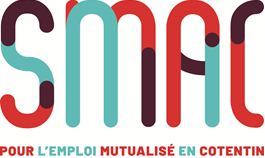 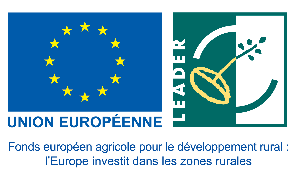 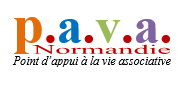 Formation des bénévoles sur l’emploiSession des 3 et 10 mars 2023Le SMAC est une association Loi 1901 et groupement d’employeurs, qui a pour objectif de partager l’emploi entre associations. Il est reconnu par l’Etat comme Point d’Appui à la Vie Associative (PAVA) et, dans ce cadre, le SMAC propose une formation sur les questions de l’emploi au sein de la vie associative. Cette formation gratuite se déroule sur 2 jours (2 vendredis à 1 semaine d’intervalle) de 9h-12h30 et 13h30-17h ; elle s’adresse aux bénévoles et aux salariés de la vie associative, et a pour but de vous apporter des connaissances utiles à la gestion de l’emploi en milieu associatif et aussi sur un plan individuel. Vous trouverez le programme proposé en 2ème page.Bulletin d’inscription renvoyer pour le 23 février 2023 à Par mail à gesmac@orange.fr   ou par courrier à l’adresse ci-dessous.Repas : Oui   Non    	 =>  Si oui, prévoir environ 12€  par repas, à régler sur place.	Sinon, prévoir un repas à prendre sur place.La session de formation se déroulera dans la Mairie de La Hague en salle D1.PROGRAMME de la FORMATION DES BENEVOLES sur L’EMPLOI ASSOCIATIFPARTICIPANTPARTICIPANTPrénomNomE-mailTéléphoneFonction dans l’associationASSOCIATIONASSOCIATIONNomAdresseE-MailTéléphoneBranche d’activités et/ouOrganisme financeur de formationATTENDUS DU STAGEQuelles sont vos attentes particulières ou générales durant ce stage sur l’emploi ?LES MODULESPartenaires du SMAC intervenantJourÊtre employeur associatif : Du projet associatif au recrutement : Donner les moyens aux dirigeants de définir précisément leurs besoins en ressources humaines, afin de définir clairement l’emploi et procéder à un recrutement pertinent.La décision de créer un emploi : faire l’analyse des besoins, quand peut-on décider de créer un emploi ?Réflexion collective sur les bases de la 1ère embaucheLe coût d’un emploi et les allègements de charges possiblesLes financements possiblesLes différents types de contrats aidés, les contrats en alternance, La mutualisation de l’emploi : Pourquoi parler de mutualisation dans le secteur associatif ? quels enjeux ? Quels outils ?Pôle emploila MEF  le SMAC Jour 1MatinL’enjeu des ressources humaines afin de créer de bonnes conditions de travailDéfinir et poser le cadre de l’emploi dans l’association (organigramme, logigramme pour définir le circuit des décisions…) sous la forme d’études de cas ;L’entretien professionnel (quelle fréquence, quels enjeux…)Quelles sont les obligations et droits de chacun…. L’aspect relationnel : les spécificités du monde associatif, conseils pour accompagner son ou ses salariés, mise en garde…)LIGUE de l’enseignementCODDEAJour 1Après-midiLe cadre juridique de l’emploi : définir l’environnement social de l’emploiLes textes de loi règlementent l’emploi : Le Code du Travail comme texte de référence Comment connaitre la convention collective de son secteur : ECLAT, Convention Collective Nationale du Sport, SANTE pour les plus courantes…) L’application de la convention collective pour les employeurs et les salariésDDETSJour 2MatinLa définition de l’emploi : en termes d’objectifs, missions, activités concrètes, compétencesRédaction du contrat de travail et de ses avenants conformes au code du travail et à la convention collective de référence.La rédaction d’un avenant au contrat de travail La rupture du contrat : quelle procédure ? quelles obligations ?DDETSJour 2MatinLes dispositifs de formation professionnelle : Décrypter les obligations et les droits des associations employeuses en matière de formation professionnelleQuelle organisation à ce jour ?Les acteurs de la formation professionnelle et leurs missions Les dispositifs de la formation professionnelle L’accompagnement des employeurs et des salariés pour mettre en œuvre un plan de formation Le financement de la formation professionnelle : cotisation et ouverture de droitsQuelles démarches pour un plan de formation ?SMAC OPCO :UNIFORMATIONAFDASSANTEJour 2Après-midi